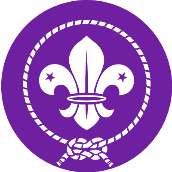 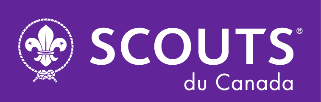 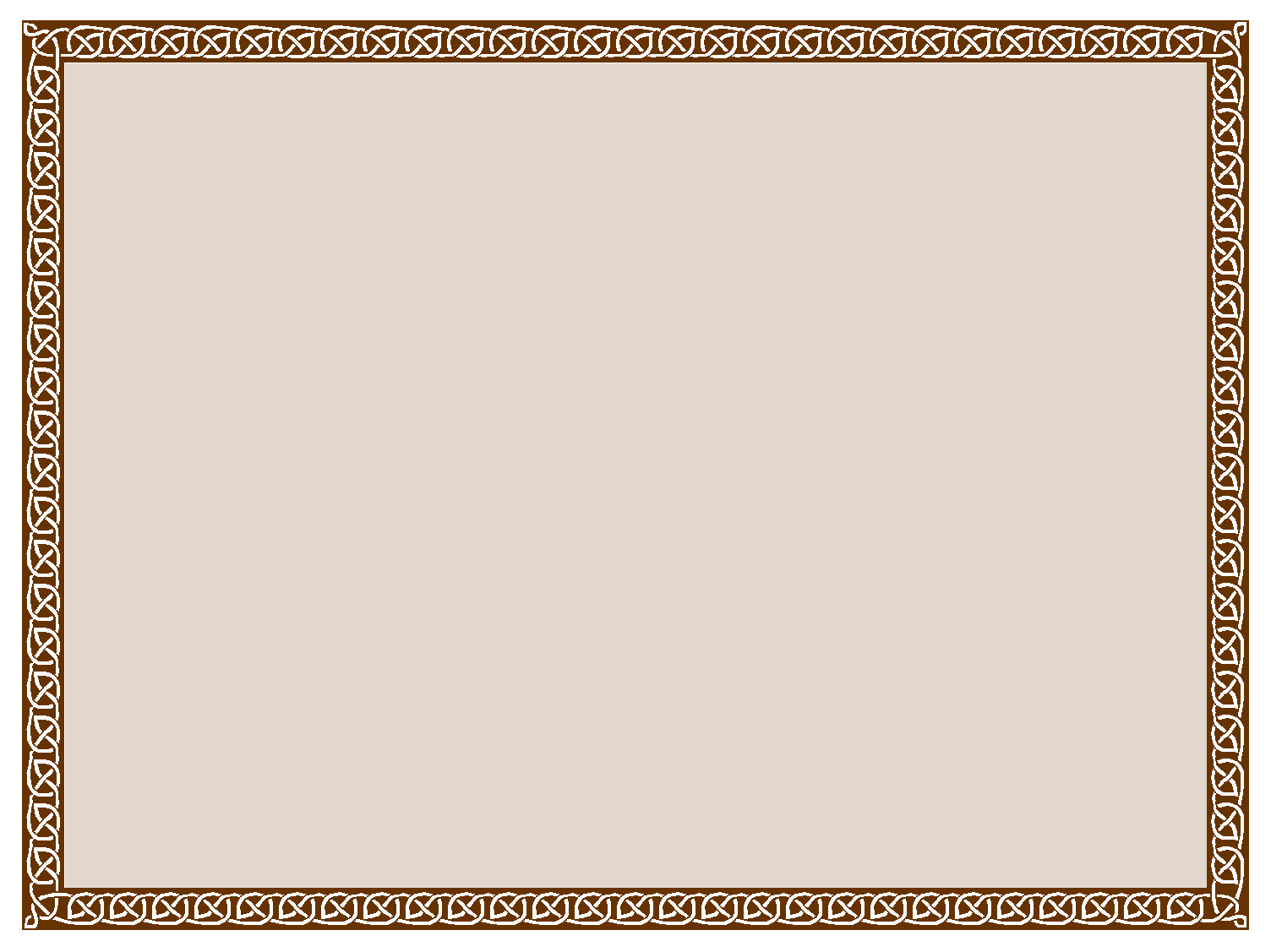 Le 17e groupe scout N.D.A. Blainville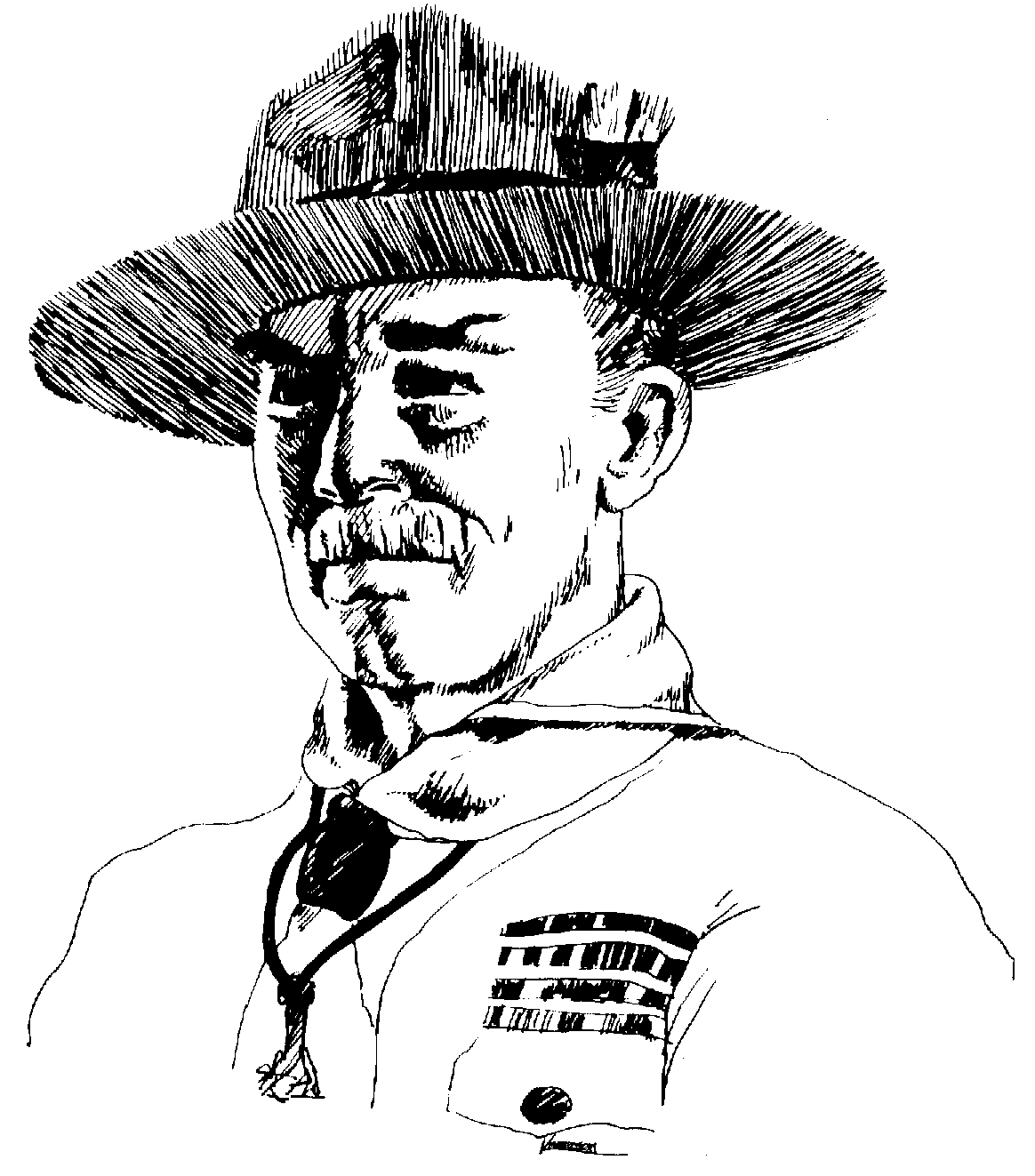 Tient à reconnaître les dix annéesd’aventures scoutes que(Nom)a vécues parmi nous.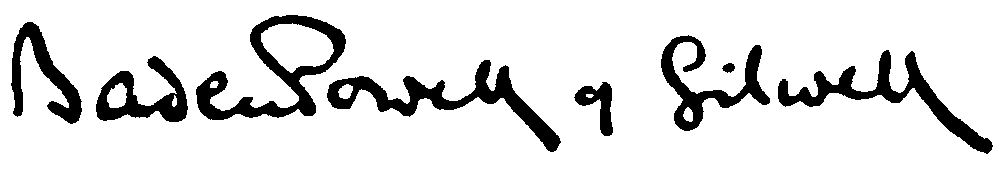 le 2 juin 2018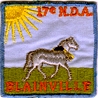 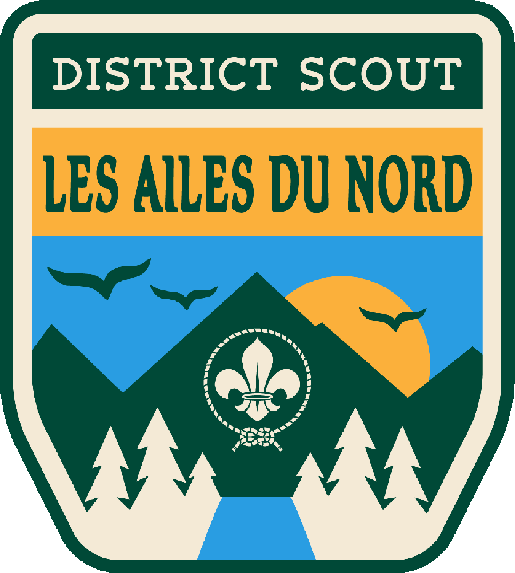 